HUGH JOICEY C.E. AIDED FIRST SCHOOL FORDFord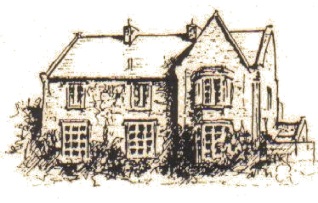 Berwick Upon Tweed TD15 2QA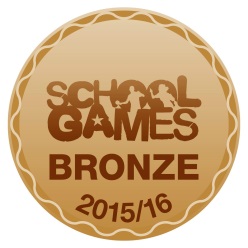 		Telephone 01890 820217e-mail: admin@ford.northumberland.sch.ukwebsite: www.ford.northumberland.sch.ukHeadteacher: Mrs Jacqueline Dalrymple M.Ed10th January 2017Dear Parents, Happy New Year! We are delighted to see all the children back at school alongside some new starters. There is a busy half term planned with exciting Topics on Ancient Egyptians in KS2, Space in KS1 and Dinosaurs in Reception.We have started our Worship programme with a reminder of our Golden Rules about kind, thoughtful and respectful behaviour and we continue with Achieving Potential, Listening to Advice, Perseverance, Listening and Staying Positive. Father Victor also visits school each Monday morning to share Bible stories.Mrs Smith is in school every Monday afternoon to teach singing in KS2 and Mrs Turner is in school every Wednesday to teach PE to Beech and Cherry class this half term. Dougie Hall is teaching Rugby and leading a Club on Fridays.Please make a note of dates and kit required.DATES: Please check website for updates.Film club – every Tuesday, 3.15 – 4.15Rugby club – every Friday afternoon lesson plus club, 3.15-4.15 – warm PE kit and trainers requiredSwimming- Oak class, Wednesday afternoonForest – Beech –see homework diaries or leave in school please, Cherry – Tuesdays, Oak – Wednesday mornings.Thursday 19th January – Y4 visit Lowick school for Archery, singing and crafts to meet other Year 4s before middle school.Friday 20th January – Year 3 and 4 Skipping at Swan Centre, come to school in PE kitFriday 27th January – Year 3 and 4 Tri-golf competition, Swan CentreTuesday 31st January – Cherry Class Space trip to Life Centre, NewcastleTuesday 7th February – Theatre group for Internet Safety Workshop (Cyber Adventure) with Cherry Class then Play in A Day (Click Safe) with Beech Class.Tuesday 7th February – 2.30 Beech class Performance of Click Safe. **ALL WELCOME**Break up 17th February and back to school on Monday 27thBeech class swimming from 1st MarchTHANK YOU!For the contributions that you and your children made to making the school Christmas Play so successful and for your support of the PTA raffle. You helped to raise a phenomenal £715 which is used to buy resources and trips for all of our children.You also raised £190 for The Children’s Society with Christingle Candles and £38 for NSPCC on Christmas Jumper Day. We are very proud to support such good causes.ATTENDANCE: Our attendance in school is good at 96% but please ensure you call in if your child is too ill to come to school and try not to miss any days if at all possible. Thank you.BUSES: In case of bad weather please keep in touch with your drivers. The bus companies have also expressed concern that some children are not being met off the bus, please ensure there is someone to meet your child.SNOW: Hopefully not, but in case of severe weather please look out for an email from school in case of closure, check the school website or the County website and check with your bus/taxi driver to see if roads are safe to travel. Staff make every effort to keep school open but also have to travel safely to and from school.INTERNET SAFETY: please check our website for links on parental controls on all those new devices to ensure our children stay safe online.As ever, please do not hesitate to call with any concerns and we look forward to a stimulating and productive new term.Yours sincerelyJacqueline Dalrymple 